3GPP TSG SA WG 1 Meeting #106 	S1-241389Jeju , Korea, 27-31 May 2024	(revision of S1-241155,1283,1293)Source:	CATTpCR Title:	Pseudo-CR: Use Case on assisting vehicular communications via multi-orbits satellite accessDraft Spec:	3GPP TR 22.887 v0.0.0Agenda item:	7.3Document for:	ApprovalContact:	Qing Wan wanqing1@cictmobile.com Abstract: This contribution proposes a use case of multi-orbits satellite access applied in Internet of Vehicles (IoV) services and associated potential service requirements for TR22.887.1. IntroductionSatellite access can be applied as a complement of terrestrial access networks to deal with the challenge of the network availability and reliability in vehicular communications. The differentiated characteristics of LEO satellite and GEO satellite will lead to flexible and hybrid solutions to fulfil the communication need of different IoV services. This use case illustrate how GEO satellite and LEO satellite are used to assist vehicular communication.2. Reason for ChangeIntroduce a use case about multi-orbits satellite access applied in vehicular communication to FS_5GSAT_Ph4 study. 3. Conclusions<Conclusion part (optional)>4. ProposalIt is proposed to agree on the following changes to 3GPP TR22.887 v0.0.0* * * First Change * * * *2	ReferencesThe following documents contain provisions which, through reference in this text, constitute provisions of the present document.-	References are either specific (identified by date of publication, edition number, version number, etc.) or non-specific.-	For a specific reference, subsequent revisions do not apply.-	For a non-specific reference, the latest version applies. In the case of a reference to a 3GPP document (including a GSM document), a non-specific reference implicitly refers to the latest version of that document in the same Release as the present document.* * * Second Change * * * *5 Use cases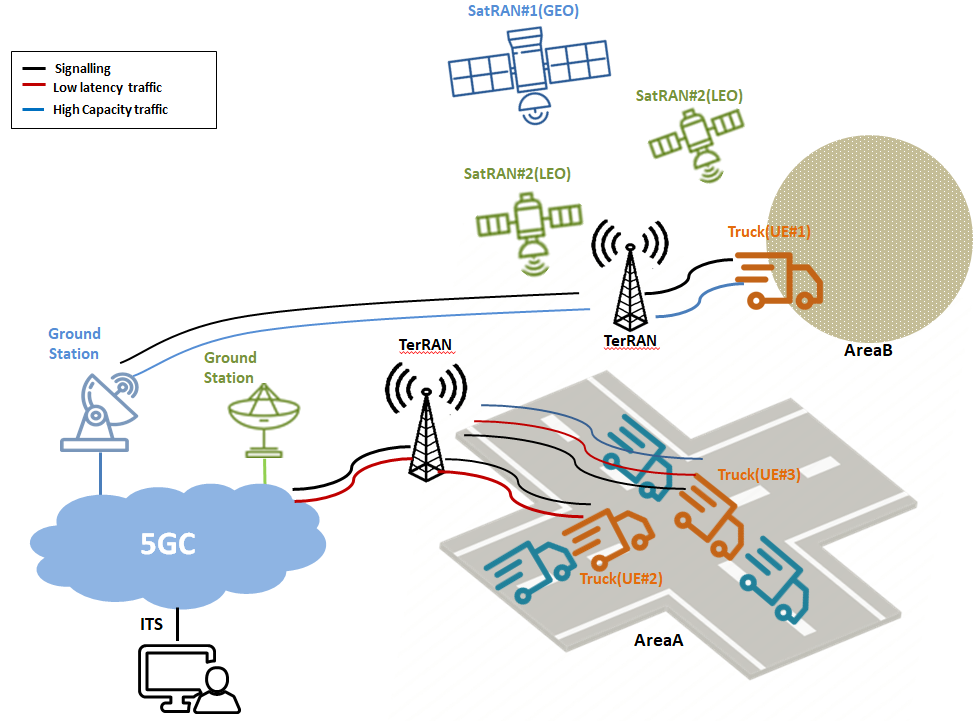 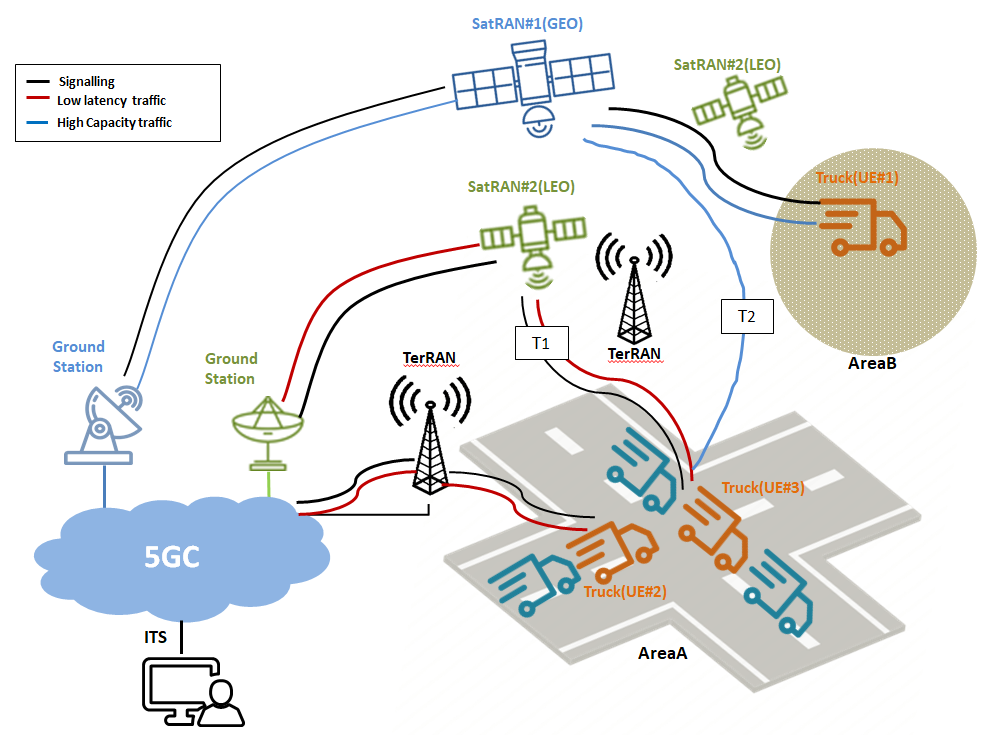 * * * End of Changes * * * *